KINDERGARTENEINSCHREIBUNG       Für das Kindergartenjahr 2018/2019     Wann?  12. März 2018,  von 13:30 – 16:00 Uhr    Wo?   im Kindergarten (Gruberweg 150)   Bitte um telefonische Voranmeldung 02258/6790Zur Einschreibung sind mitzubringen:Das KindMeldezettelGeburtsurkundeStaatsbürgerschaftsnachweis (des Kindes oder der Eltern)Mutter – Kind – PassEventuelle Vormundschaftsdekrete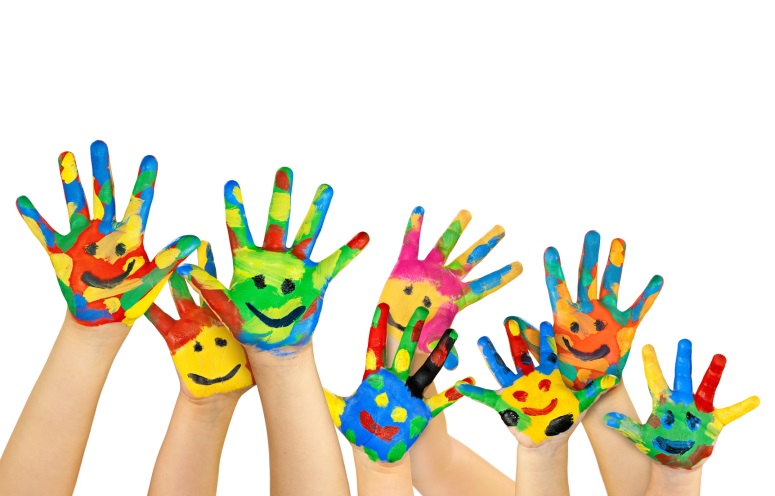 Leitung des Kindergartens                                     Alland, Dezember 2017Waltraud Fichtinger